إعـــــلانليكـن فـي علـم طلبة سنة  ثانية  ليسانس هندسة ميكانيكية    أنه تم برمجة فرض في مقياس : Turmodynamique2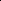 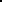 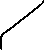    وذلــك يــوم الاثنين  22/04/2024 وذلك كالتالي :الفوج الثاني : على الساعة 14:00 بالقاعة 21.الفوج الاول : على الساعة 15:30 بالقاعة 25.                              رئيس القسم 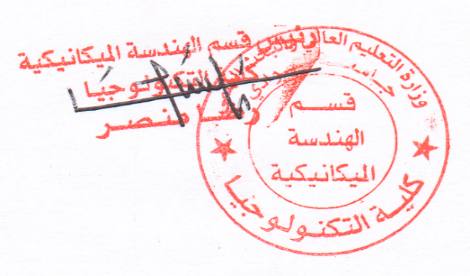 